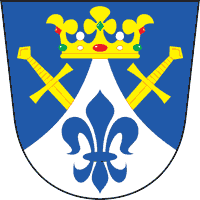 OBEC STANOVIŠTĚStanoviště 13, 664 84  Zastávka ______________________________________________________________________________________________________________________________________________________________________________________________________________________________________________________________________________________________________________Kross, s.r.o.Blatenská 2169/13148 00 Praha 4Číslo jednací.: 366/2017/STVyřizuje: Květoslava KrejčováVe Stanovištích: 16.8.2017Informace dle zákona 106/1999 Sb.K Vašemu dotazu ze dne 16.8.2017:Máte ve vaší obci problémy s holuby, špačky, kormorány či jinými škodlivými ptáky?  - NEBráníte se nějak proti škodlivým ptákům? Pokud ano, jak? - NESetkali jste se někdy s plašiči škodlivých ptáků značky „Birdgard“? - NEPoskytuje vaše obec dotace na obranu proti škodlivým ptákům majitelům památek či zemědělcům? - NEPoskytuje vaše obec někomu náhrady škod způsobené ptáky? - NES pozdravem								Lubomír Smutný								  starosta obce